
													       MINUTES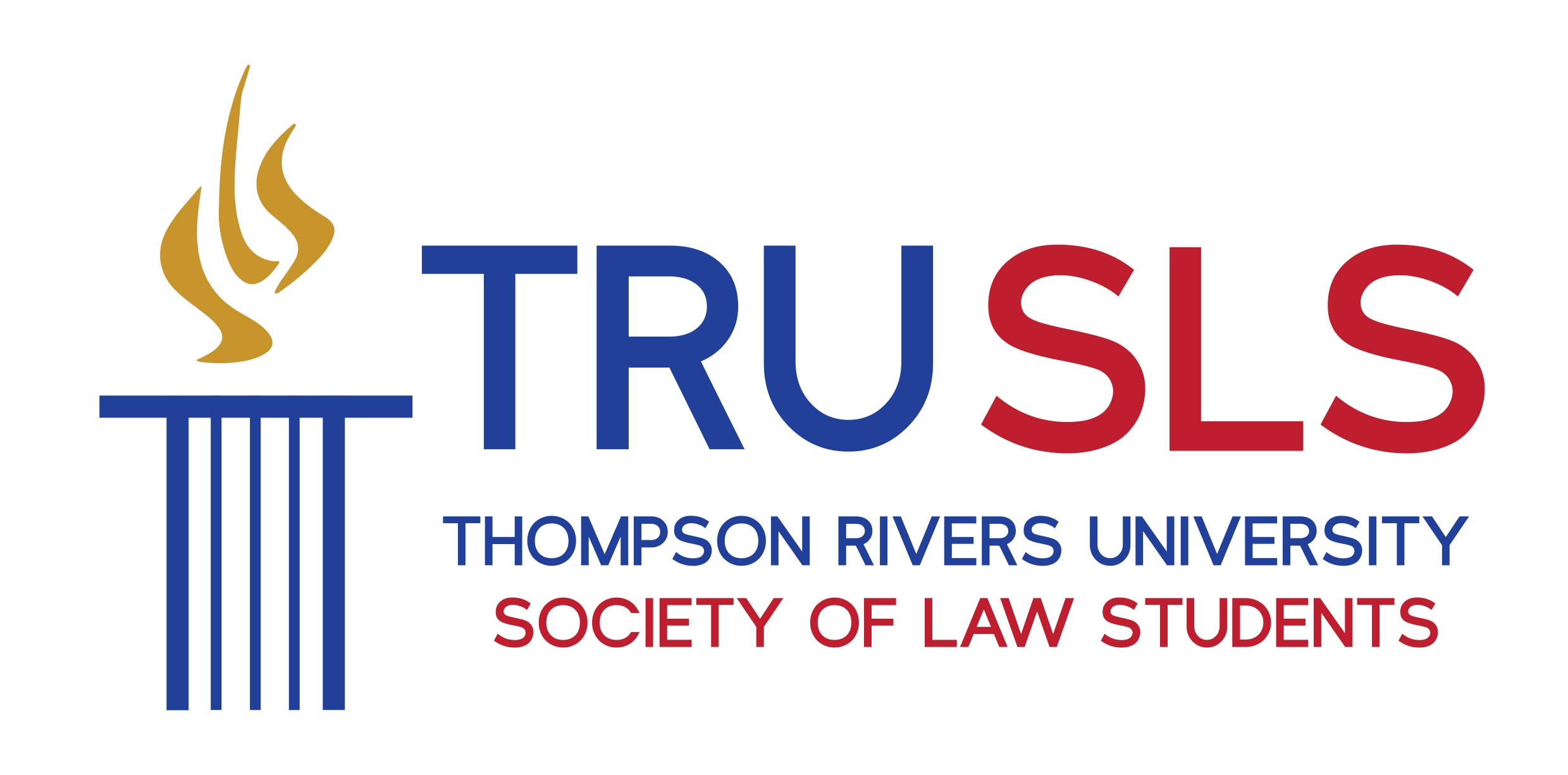 Title of meeting: 	SLS Executive Meeting Date:			12/09/2019Time:			5:00 pmLocation: 		OM3741(1) Call to Order(2) Roll Call(3) Approval of Minutes from Last Meeting(4) President Report (Arjun)Weekly Reports- (5) Reports from Internal Directors(a) Vice Presidents(a.1) Celina(a.2) Robyn(b) Class Representatives(b.1) 1L (Cory)(b.2) 2L (Arwant) (b.3) 3L (Emily)(c) Academic (Navdeep)(d) Events (Kiran)(e) Sports/Clubs (Jeff)(f) O-Week Leader (Chloe)(6) External Reports(a) Development Director (Delani)(b) CBA Rep (Emma)(c) Outreach Director (Courtney)(d) Health and Wellness (Fady)(e) ILSA (Sunny)(f) Communications and Marketing Officer (Sunaina)(7) Financial Report (Arun) (8) Other BusinessMeeting called to end at:Adjourned at 6:14pm. 4:56pm Absent:DelaniArwantNavdeepFadyRobynAll in favour SLS office access; future SLS Meeting Dates; AGM date; Town hall DatesA: SLS lounge will be getting a new name – Fulton and Company donated money for the lounge to get their name on. We are asking for a cut of the money for the SLS. They’re planning on putting up signage on the door. There will be a little unavailing ceremony. We can clear out our stuff and then get officially cleaning. The money is a perpetual scholarship of 5,000$ per year. SLS Meeting dates, staying at Thursday 5:00pm once a month. AGM Date – in October, tentative date is October 15th. We have to have the AGM and 2 town halls. People need to check in as only paid SLS members can vote. Town halls – looking to have one before the AGM and then one at the end of the semester. Week before the 15th (the 7th or 8th) for the town hall as a tentative date. We will have another meeting before the AGM. We are working on amendments to the constitution and that will be posted in the Facebook page. The Orbiter is looking for stories and updates is anyone wants to submit anything. SLS Conference – TRUSU offers a 5,000$ grant that organizes conferences so the SLS needs to apply for them. Motion to apply for the grant on behalf of the SLS conference:Firsted – KiranSecond  - CelinaAll in favor. Motion Passed. Potential orientation committee for next year – maybe make the committee in March. Orientation week leader as the chair of the committee – and then 3 to 5 people.Stuffing the lockers makes more sense for the VP to do it – going to put that role to the VPs. Maybe going forward for orientation week leaders – making sure that people are aware of the events that take place. When is the code lock going on the SLS office door – we have submitted the order for it. Still unclear if we are paying for it. We are short 76 locks – it means that people can bring their on lock and lock the lockers themselves. We can ziptie the lockers for now to stop them from using the lockers with their own locks. Mentor/mentee program – C: doing it this weekend. Feedback from Dean Morris – orientation week went as well as we could have wanted. Elections for orientation week, 1L and Health and Wellness rep will be happening before the AGMNot here but sent in something:Merch – sticking with the designs we have Going to be the same crewneck and shirts, most likely a north face rain jacket, we are going to have either a nike or champion sweat suit for the hoodies.Start taking orders at the end of this month sold through square. C: we could have a day when all the upper years where merch to promote it to the 1Ls. A: Arwant is putting out a poll for options for the water bottles, as well as shirts. There will be different products in the spring. Not too much going on. Trying to get 3Ls to pay SLS fees and organize and event for them this semester. Should we have another in person setup in the atrium – yes. Just so we can get the SLS registration higher. C: we should reiterate that its more than just a locker fee. Arjun: at the next faculty council there is a motion to get SLS fees added to the tuition with an opt-out provision. It used to be that you were an SLS member by default even if you didn’t pay your fees and then we changed that last year. There is also the potential to have anyone who is a club exec be someone who has to have paid their SLS fees. Would make it so you can’t be an executive of an SLS club if you do not pay your SLS fees. Wrap up from Mixer:Several issues with Match in general – started with only one bartender and then had about 19 people leave without settling their bills Potential issue because several of those bills have actually been paid so we are getting refunded for the tabs that we had to settle at the end so we are working on the profit but we are looking at a profit of 2,000$Trivia nightWe have a friends and office trivia night in a couple weeks at Duffy’s – on the 26th of September October 31st at Columbo for Halloween as a tentative date – potentially looking at November 1st or October 26th. Looking for a DJ – Potentially looking at a different venue if the Columbo is booked on the 26th – Looking for selling trivia tickets next week. Softball tournament on the 29th – collecting money next week.Potential orientation committee for next year - Speaking about the Olympics – Potentially moving it to the next Saturday so that more people attend and aren’t so burnt out. Sponsorship (via Arjun)Met with Scotiabank – Scotiabank wants to do a pancake breakfast – going to give us 200$ for the ingredients. They just want a table and for us to put their logo on the eventOver the summer we got 3100$ from various sponsors for the summer so we came out on top by a couple thousand for orientation week.Looking to sponsor a photobooth - Jorge might be able to look at his budget and can potentially give us more money for an event at the end of the year. Provincial council meeting for the CBA BC – dean wants to promote TRU while there and wants to take students to the one in FebAccess to Justice Meeting is on the 28thThere is an open mic and the dean wants the student reps to give a speech about what’s going on to TRU law so if we have anything we want her to talk about we can send it to Emma. The dean wants more students to go in Feburary and has money he can allocate to that. All CBA numbers are getting re-emailed outThe Mentorship deadline is next FridayPilliar from Access to J wants some social media support leading up to is. Golf tournamentVenue is booked and we have some suggestions for vendors to hit up and has a general idea about how the day is going to goPotential to add a golf committee for the golf tournament as well – it’s a large event that is hard to handle for one person. Booked for the 5th of October – but potentially going to change it to March. Sponsor for each whole Hosted at the Dune’sNoble pig to do appies during the day. Tickets are 75$ - aroundTrying to get it to correspond with the 5 year reunion of the grad event. Looking to move it more to mid to late March. SLS Fees contest ended for the AGmBudget:Club funding – going to have a treasury meeting in a week to figure out club funding. Can all the clubs reach out and register as a TRUSU club and TRUSU should be their first destination for funding – they accept clubs until the 30th. Stefani in 3L will be coming to the meeting to discuss the yearbook, law games, and grad committees’Law games – for the future wondering if the SLS will put together a committee so people can go to law games – since TRU was the only one not there last year in SherbrookWe are hoping to be able to raise funding to go next yearLooking to send a team January 2021 The board can just make a committee Grad/3L:Wondering if we a committee can be subjected under the 3L to make committees for the yearbook etc. so things can happen during the summerWe can amend something under the 3L position so they can create committees – Would potentially make people actually want to run for 3L Rep because it’s a daunting task alone. 